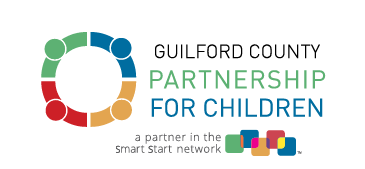 2023-2025 Smart Start FundingFREQUENTLY ASKED QUESTIONSLast updated Sept. 19, 2022Please review these questions and answers in conjunction with the Request for Proposal and Application for any detailed requirements, prohibitions and limits that apply.  Q:  Was attendance required for the RFP Information Session meeting (via Zoom) on 09/15/2022?A:  No, attendance was not a requirement. If you would like to view it, the link to the recording is provided below:https://us02web.zoom.us/rec/share/b6OFX69h5FVh6j5n0ElDNrVbFLd9aBMFGg9I7QCCTFCZQsiXA3DRX1m94pm2IIvU.j_bfaxI6rySh_F2N 
Passcode: 9.A9u*0cQ: Will we do presentations for the committee like we have in the past?A: We are giving the review committee the option to request in person presentations.  That decision has not been made.  Q:  The GELC conference is usually a collaborative effort across several organizations, but it is sounding like either we put in a separate proposal for GELC for the conference, OR should one of our organizations include it in its application?   A: GCPC is open to an application where a service provider takes the lead on planning and funding an annual conference.  Either way, the approach should include intent to collaborate with Guilford Early Learning Collaborative (GELC) and/or other early childhood training organizations.Q:  Can current direct service providers merge and submit a combined proposal?	A:  Yes, DSPs can merge and submit a combined proposal from one entity or department.  When a merger will help a service provider achieve greater impact, improved efficiency and community collaboration, a consolidated approach may be considered.  Q:  What should be included in the budget? A:  The budget should reflect collaborative, and data driven services that meet the needs of children and families pre-natal five for the period of July 1, 2023 – June 30, 2025.  and 2022-2023).Q:  Should current in-kind or expected in-kind be submitted? A:  An in-kind contribution should be submitted as part of the budget.  Nineteen percent is the current minimum requirement.  That percentage is subject to change. Q:  Can we include time given by volunteers as part of our in-kind contribution? A:  In-kind staffing (volunteer time) if integral to your service of program, may be included as part of your in-kind contribution.  Include this information in Attachment B on the Detailed Budget tab (see line 14).Q:  If our program fits under more than one “early childhood profile indicator” should we include all that apply?A:  Reference any EC Profile indicators if your programming impacts them.  All identified indicators should be referenced in the logic model. Q:  Are we supposed to only select one, primary PID for question 9 on the application?  A:  The intent is to identify at least one.  If you have more than one that apply you can add those as well.  Whether you have one or many make sure and address them all in the Logic Model.  Q:  The application title has the date range 2023-2015.  What is the actual date range?A:  The grant cycle is for two years, 2023-2025.  A corrected copy is now available on the website.  Q:  What is the difference between a “required CAD” and a “CAD Template?”A:  NCPC is attempting to standardize contract activity descriptions (CAD).  Required CADs are for activities that are more prescribed and the language within the brackets is not editable.  You may add language underneath the bracketed section to provide additional implementation information. A CAD template are meant to be a starting point for you to edit and fill in where needed information that will address local needs, priorities, and variations.  If there is a required CAD available for your activity, please use it for your proposal application.     